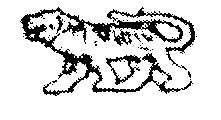 ГЛАВА ГРИГОРЬЕВСКОГО СЕЛЬСКОГО ПОСЕЛЕНИЯМИХАЙЛОВСКОГО МУНИЦИПАЛЬНОГО РАЙОНАПРИМОРСКОГО КРАЯРАСПОРЯЖЕНИЕ  23.11.2018 г.                   .               с.Григорьевка                                              № 12-рОб утверждении Перечня налоговых льгот (налоговых расходов) Григорьевского сельского поселения по местным налогам, установленным решениями Муниципального комитета Григорьевского сельского поселения в пределах полномочий, отнесенных законодательством Российской Федерации о налогах и сборах к ведению органов местного самоуправления Российской Федерации на 2019 годНа основании Устава Григорьевского сельского поселения и постановления Администрации Григорьевского сельского поселения от 23 ноября 2018 № 72 «Об утверждения Порядка оценки эффективности налоговых льгот (налоговых расходов) по местным налогам, установленных решениями Муниципального комитета Григорьевского сельского поселения в пределах полномочий, отнесенных законодательством Российской Федерации о налогах и сборах к ведению органов местного самоуправления Российской Федерации, и порядка формирования и утверждения перечня налоговых льгот (налоговых расходов) Григорьевского сельского поселения по местным налогам, установленных решениями Муниципального комитета Григорьевского сельского поселения в пределах полномочий, отнесенных законодательством Российской Федерации о налогах и сборах к ведению органов местного самоуправления Российской Федерации»: 1. Утвердить Перечень налоговых льгот (налоговых расходов) Григорьевского сельского поселения, установленным решениями Муниципального комитета Григорьевского сельского поселения в пределах полномочий, отнесенных законодательством Российской Федерации о налогах и сборах к ведению органов местного самоуправления Российской Федерации на 2019 год, согласно Приложению к настоящему Распоряжению. 2. Настоящее Распоряжение вступает в силу с 1 января 2019 года.3. Контроль за исполнением настоящего Распоряжения оставляю за собой.Глава Григорьевского сельского поселенияГлава администрации поселения                                                         А.С. Дремин